Forventede arbejdsopgaver: Deltagelse i HB-møder (mellem 6 og 8 møder om året, i et normalt år)Aktiv deltagelse i det politiske arbejde og i beslutningsprocesser.Du vil få ansvaret for at være bindeled mellem et eller flere af DFfRs udvalg og HB.Diverse repræsentantskabsopgaver ved DFfR-arrangementer og nationale regattaer. Hvorfor stiller du op til DFfRs Hovedbestyrelse? Skriv din begrundelse her. Hvilke områder brænder du for? (coastal, ungdom, 60+ etc.) Skriv din begrundelse her. Udfyld og send til dffr@roning.dk senest d. 14. maj kl. 12. Så kommer dit kandidat CV med i den endelige udsendelse af materialer til HGF 2021. Vi ser helst at du holder dig kortfattet i dine besvarelser på spørgsmålene. Det er ligeledes muligt at lave en uddybende præsentationsvideo af dig selv, som vi vil annoncere på roning.dk.  (Bemærk at det ikke er et krav, du kan stadig stille op til hovedbestyrelsen helt som normalt (også blot ved at annoncere dit kandidatur på dagen), selvom du ikke indsender et kandidat CV.)Indsæt gerne et foto her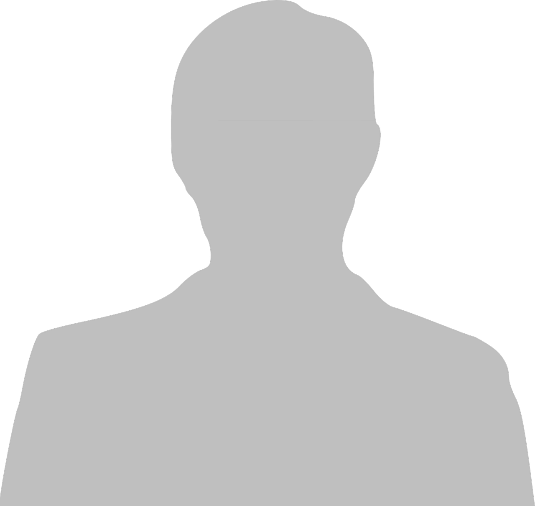 Navn: Alder: Roklub: Tid i rosporten: Foretrukne bådtype: